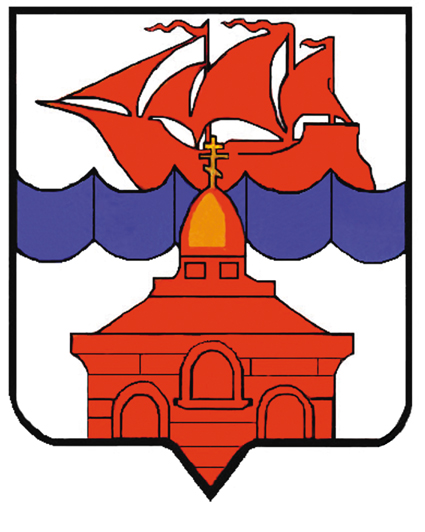 РОССИЙСКАЯ ФЕДЕРАЦИЯКРАСНОЯРСКИЙ КРАЙТАЙМЫРСКИЙ ДОЛГАНО-НЕНЕЦКИЙ МУНИЦИПАЛЬНЫЙ РАЙОНАДМИНИСТРАЦИЯ СЕЛЬСКОГО ПОСЕЛЕНИЯ ХАТАНГАПОСТАНОВЛЕНИЕ 15.08.2014 г.                                                                                                                    № 114 - ПО внесении изменений и дополнений в Постановление администрации сельского поселения Хатанга от 20.07.2009 № 081-П “Об утверждении Положения о порядке сбора отходов на территории сельского поселения Хатанга”Рассмотрев протест исполняющего обязанности заместителя прокурора Таймырского района с дислокацией в сельском поселении Хатанга от 04.08.2014 г. №12-7-2014, руководствуясь Федеральным законом от 24.06.1998 г. №89-ФЗ “Об отходах производства и потребления” и СанПиН 42-128-4690-88, в соответствии с п.1 ст.37 Устава сельского поселения Хатанга,  ПОСТАНОВЛЯЮ: Внести следующие изменения и дополнения в Положение о порядке сбора отходов на территории сельского поселения Хатанга (далее – Положение), утверждённое Постановлением администрации сельского поселения Хатанга от 20.07.2009 г. № 081-П:  1.1. Пункт 2.3 Положения дополнить словами “с учётом требований, предусмотренных Разделом 2.2 Санитарных правил содержания территорий населённых мест СанПиН 42-128-4690-88”. Настоящее Постановление вступает в силу со дня подписания, подлежит обязательному опубликованию и размещению на официальном сайте органов местного самоуправления сельского поселения Хатанга.Контроль за исполнением настоящего Постановления возложить на заместителя Руководителя администрации сельского поселения Хатанга   Е.А. Бондарева.Руководитель администрациисельского поселения Хатанга                                                                                  Н.А. Клыгина 